                                                                    ПРОЄКТ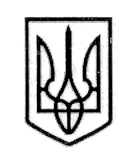 У К Р А Ї Н А СТОРОЖИНЕЦЬКА МІСЬКА РАДА ЧЕРНІВЕЦЬКОГО РАЙОНУ ЧЕРНІВЕЦЬКОЇ ОБЛАСТІВИКОНАВЧИЙ КОМІТЕТР І Ш Е Н Н Я 23 квітня  2024 року                   		              № __                                                                                                          Про надання статусу дитини,яка постраждала внаслідок  воєнних дій та збройних конфліктів малолітнім **************** та****************, жителям с. Банилів-ПідгірнийРозглянувши заяву гр. *********, жительки с. Банилів-Підгірний, вул. *******, буд. ** Чернівецького району, Чернівецької області про надання статусу дитини, яка постраждала внаслідок воєнних дій та збройних конфліктів її підопічним, **************, *****************, та додані до неї документи, керуючись Законом України «Про місцеве самоврядування в Україні», Порядком надання статусу дитини, яка постраждала внаслідок воєнних дій та збройних конфліктів», затвердженим постановою Кабінету Міністрів України від 05 квітня 2017 року № 268 (зі змінами), Переліком територій, на яких ведуться (велися) бойові дії, або тимчасово окупованих Російською Федерацією, затвердженим наказом Міністерства з питань реінтеграції тимчасово окупованих територій  України від 22.12.22 р. № 309 (зі змінами від 22.03.2024 р.), враховуючи рекомендації комісії з питань захисту прав дитини Сторожинецької міської ради від 18.04.2024 року № 09-35/2024 «Щодо надання статусу дитини, яка постраждала внаслідок воєнних дій та збройних конфліктів малолітнім ************ та **************, жителям с. Банилів-Підгірний Чернівецького району, Чернівецької області», діючи в інтересах дітей,виконавчий комітет міської ради вирішив:Надати малолітньому ************************************, ********** р.н. (свідоцтво про народження, серії *** № ****** від ****** р.),  жителю с. Банилів-Підгірний, вул. **********, буд. ** Чернівецького Продовження рішення виконавчого комітету Сторожинецької міської ради від  23.04.2024 року №   району Чернівецької області статус дитини, яка постраждала внаслідок воєнних дій та збройних конфліктів, зазнавши психологічного насильства, на підставі довідки про взяття на облік внутрішньо-переміщеної особи № ****, ******** виданої управлінням праці та соціального захисту населення Чернівецької районної державної адміністрації Чернівецького району, Чернівецької області від 01.11.2022 р., та висновка оцінки потреб сімʼї від 15.04.2024 р. № 35 (протокол засідання комісії з питань захисту прав дитини від 18.04.2024 р. № 09).Надати малолітньому ************************************, *********** р.н. (свідоцтво про народження, серії **** № ****** від 24.10.2019 р.), жителю с. Банилів-Підгірний, вул. *********, буд. ** статус дитини, яка постраждала внаслідок воєнних дій та збройних конфліктів, зазнавши психологічного насильства, на підставі довідки про взяття на облік внутрішньо-переміщеної особи № ******************, виданої управлінням праці та соціального захисту населення Чернівецької районної державної адміністрації Чернівецького району, Чернівецької області від 04.07.2022 р. та висновка оцінки потреб сімʼї від 15.04.2024 р. № 35 (протокол засідання комісії з питань захисту прав дитини від 18.04.2024 р. № 09).3. Контроль за виконанням даного рішення покласти на першого заступника міського голови Ігоря БЕЛЕНЧУКА.Секретар Сторожинецької  міської ради 	        	Дмитро БОЙЧУКВиконавець:Начальник Служби у справах дітей				    	    		  Маріян НИКИФОРЮК              Погоджено:	Перший заступник міського голови                                 Ігор БЕЛЕНЧУКНачальник відділу організаційної та кадрової роботи                                    Ольга ПАЛАДІЙНачальник юридичного відділу	                                 Олексій КОЗЛОВУповноважена особа з питань запобігання та виявлення корупції у Сторожинецькій міській раді				   Максим МЯЗІННачальник відділу документообігу        та контролю	                                                                  		    Микола БАЛАНЮК